عنوان مقاله در یک یا دو سطر (قلم B Nazanin pt. 18 ضخیم در وسط)( مقاله می بایست حداکثر در 10 صفحه ارائه گردد)نام و نام خانوادگی نویسنده اول ... از ذکر عناوینی مانند دکتر، مهندس و... در ابتدای اسامی خودداری شود..  (B Nazanin pt. 12 ضخیم در مرکز))نویسنده مرتبط می بایست در پانویس 1 مشخص شود)آدرس پست الکترونیک نویسنده مسئول مقاله در مرکز (Times New Roman 10pt .Bold )وابستگی وعنوان(مثال عضو هیئت علمی – موسسه آموزش عالی انرژی   B Nazanin pt. 10 معمولیدر مرکز)) * تمامی تیتر های اصلی :(B Nazanin bold 14  ) * تمامی تیتر های زیر اصلی: (B Nazanin bold 12 ) * تمامی متن با فاصله خطوط: 5.1      تک ستونی         فونت (B Nazanin normal 12    چکیده ( حد اکثر 250 لغت)    ( قلم B Nazanin pt. 21 معمولی)کلمات کلیدی: حداکثر 4 واژه، مجزا شده با ویرگول (،) ( قلم B Nazanin pt. 21 معمولی)مقدمه        تشریح موضوع، مرور کوتاه بر پژوهش‏های دیگران و بیان اهمیت پژوهش. مقدمه به صورت تک ستونی ( قلم B Nazanin pt. 21 معمولی) تهیه شود. خط اول همه پاراگراف‏ها دارای تو رفتگی به اندازه cm 70. باشد. بین پاراگراف‏ها فاصله اضافه قرار داده نشود. تمامی حروف و کلمات انگلیسی داخل متن فارسی با فونت 10 Times New Roman. تحقیق. جداول و تصاویر در متن مقاله بیایند و نه در انتهای آن. جداول حتما بالانویس و شکلها حتما زیرنویس داشته باشند.پس از تصاویر و قبل از جداول با متن به اندازهی یک خط، فاصله بگذارید. عناوین جداول (با قلم  12 معمولی B Nazanin و در وسط).جدول 1- عنوان جدول (با قلم  12B Nazanin و در وسط)مثال	3- نتایج و بحث	3-1- آزمون کشش	3-1-1- بررسی کرنش نتایج و بحث      ارائه نتایج، دستاوردها و اهم یافته پژوهش همراه با تجزیه و تحلیل آن‏ها به صورت تک ستونی با قلمB Nazanin و اندازه pt. 14 تک فاصله (single space) تهیه شود. پس از تصاویر و قبل از جداول یک خط فاصله بگذارید.3-1- واحدها و اصطلاحات( تیترهای فرعی فونت B Nazanin 12 bold)     سیستم قابل قبول واحدهای متریک استاندارد (SI) است. در طول مقاله از املا صحیح فارسی استفاده کنید. تا حد امکان، از علامت % استفاده کنید و نه از کلمه درصد. در دستهبندیها و بیان موارد از علامت (-) استفاده کنید. بطور مثال: مهمترین روشهای تولید قطعات فلزی عبارتند از:ریختهگریمتالورژی پودرشکلدهیپرینت سهبعدیو غیره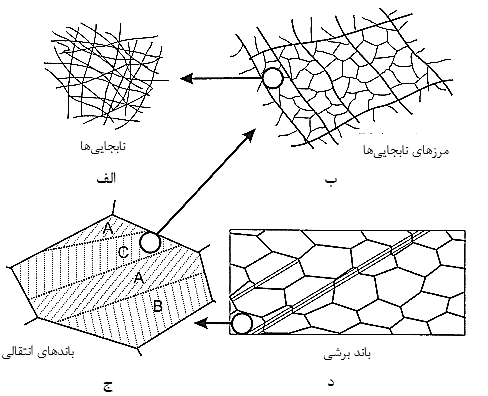 شکل 1- عنوان شکل (با قلم معمولی B Nazanin و اندازه قلم pt. 12در وسط)3-2- فرمولها    فرمولهای ریاضی، واکنشهای شیمیایی و موارد مشابه را با شمارهگذاری داخل پرانتز مشخص کنید. به مثال زیر توجه بفرمایید: قانون اشمید در رابطهی شماره 1 آورده شده است.نتیجهگیری جمع‏بندی کوتاه از دستاوردها و یافته‏های پژوهش. به صورت تک ستونی با قلم B Nazanin و اندازه pt. 14 تک فاصله (single space) تهیه شود. تشکر و قدردانی اختیاری. به صورت تک ستونی با قلم B Nazanin و اندازه pt. 14 تک فاصله (single space) تهیه شود. مراجع به ترتیب ارجاع شده در متن و برحسب شماره ردیف. (هر مرجع بایستی حداقل یک بار در متن مورد استفاده قرار گیرد و یا به آن اشاره گردد) مشخصات هر مرجع به صورت کامل و در قالب استاندارد (نمونه‏های زیر) ذکر شود. مراجع فارسی با قلم B Nazanin نازک و اندازه pt. 12 و مراجع انگلیسی را با قلم Times New Roman و اندازهی pt.12  نازک تایپ نمایید. اشاره به مراجع در داخل متن بایستی به همراه شماره مرجع داده شده (در این بخش) و در داخل کروشه انجام شود. بین هر دو مرجع یک خط رها شود.1- احمد قریب,  «فرآیندهای گداخت در هسته»، انتشارات امیرکبیر، تهران 1372.2- R. Ebrahimi and A. Najafizadeh,"A New Method for Evaluation of Friction of in Bulk Metal Forming", Journal of Materials processing Technology, 152, 136-142.3- مصطفی عادلی زاده , آرزو غفاری، «تاثیر سزیم در تشکیل لایه های فوق نازک اکسید سیلیکون»، نشریه علوم و مهندسی سطح،شماره 4، 1386، 86-79.4- A. Saalemi, E. Sarshar, “Agnew Turbine”, 10thWord Conference on Turbines, Homburg-Germany, July 2003, 269-275.5- الهام میرابی, سارا سرشار، «بررسی خواص خستگی فولاد ساختمانی ST1 جوشکاری شده توسط فرایند جوشکاری مقاومتی جرقهای»، شانزدهمین کنفرانس ملی جوش و بازرسی و پنجمین کنفرانس ملی آزمایشهای غیر مخرب، دانشگاه یزد، دیماه 1394.محمد صفا, الهام میرابی، پایان نامه کارشناسی ارشد، دانشگاه شیراز، 1394.7-Yousef Yassi, Ph.D. Thesis. University of Aston in Birmingham. 2000.تمامی عناوین جدول با فونت B Nazanin  bold 12FontB NazaninB NazaninB Nazaninsize101010styleمعمولیمعمولیمعمولیspacingتماما در وسط(1)